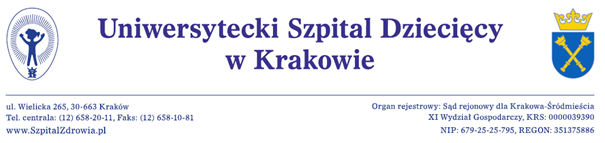 Kraków dnia ……..09.2019rhttp://bip.usdk.pl/	ZAWIADOMIENIE O WYBORZE OFERTY  - W ZADANIU 2Dotyczy: postępowania o udzielenie zamówienia publicznego prowadzonego   w trybie przetargu nieograniczonego na podstawie przepisów ustawy z dnia 29 stycznia 2004 r. Prawo zamówień publicznych  (t.j. Dz.U. 2018 poz.1986 z późn. zm.) zwanej dalej ustawą, naświadczenie usług transportu sanitarnego pacjentów dla Uniwersyteckiego Szpitala Dziecięcego w Krakowie- 2 ZADANIA;nr postępowania  EZP-271-2-102/PN/2019;Zamawiający – Uniwersytecki Szpital Dziecięcy w Krakowie zawiadamia o wyborze oferty w części postępowania objętej ZADANIEM 2 tj. – świadczenie usług transportu sanitarnego pacjentów  bez lekarza w granicach administracyjnych miasta Krakowa i poza granicami administracyjnymi miasta Krakowa.Wybrana oferta została  złożona przez:	Krzysztof Ślusarczyk Liberandum Ratownictwo Medyczneul. Merkuriusza Polskiego 35       30 – 698 KrakówZamawiający informuje, że umowa o świadczenie usług zostanie zawarta w dniu 01.10.2019r. Uzasadnienie:Wybrana oferta w ZADANIU 2 uzyskała największą liczbę punktów , nie podlega odrzuceniu. Wykonawca spełnia warunki udziału w postepowaniu, nie podlega wykluczeniu.Zamawiający dziękuje za złożenie oferty .Z poważaniemZ-ca Dyrektora ds. Lecznictwalek. med. Andrzej Bałaga ZADANIE 2świadczenie usług transportu sanitarnego pacjentów  bez lekarza w granicach administracyjnych miasta Krakowa i poza granicami administracyjnymi miasta Krakowa.ZADANIE 2świadczenie usług transportu sanitarnego pacjentów  bez lekarza w granicach administracyjnych miasta Krakowa i poza granicami administracyjnymi miasta Krakowa.ZADANIE 2świadczenie usług transportu sanitarnego pacjentów  bez lekarza w granicach administracyjnych miasta Krakowa i poza granicami administracyjnymi miasta Krakowa.ZADANIE 2świadczenie usług transportu sanitarnego pacjentów  bez lekarza w granicach administracyjnych miasta Krakowa i poza granicami administracyjnymi miasta Krakowa.ZADANIE 2świadczenie usług transportu sanitarnego pacjentów  bez lekarza w granicach administracyjnych miasta Krakowa i poza granicami administracyjnymi miasta Krakowa.Firma/Adres/ WykonawcyCena oferty   [PLN]Liczba punktów w kryterium „cena” 60%Liczba punktów w kryterium „liczba pojazdów specjalistycznych” 40%Łączna liczba punktówKrakowskie Pogotowie Ratunkoweul. św. Łazarza 14 31-530 Kraków187 588,00 zł netto187 588,00 zł brutto33,60 pkt.40,00 pkt.73,60  pkt.Krzysztof Ślusarczyk Liberandum Ratownictwo Medyczneul. Merkuriusza Polskiego 3530 – 698 Kraków105 432,00 zł netto105 432,00 zł brutto60,00pkt26,40 pkt86,40pkt